SEURA: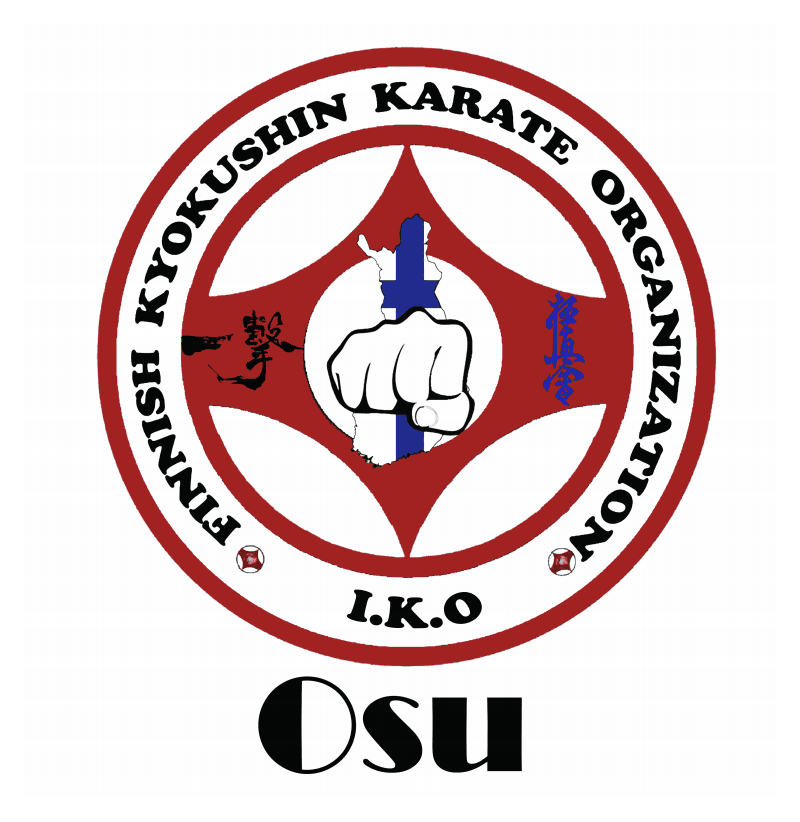 SEURA:SEURA:YHTEYSHENKILÖ:YHTEYSHENKILÖ:YHTEYSHENKILÖ:Puh:Puh:Puh:Sähköposti:Sähköposti:Sähköposti:Kyokushin Karate kilpailu 2020Kyokushin Karate kilpailu 2020Kyokushin Karate kilpailu 2020Kyokushin Karate kilpailu 2020Kyokushin Karate kilpailu 2020ILMOITTAUTUMINEN 15.03.2020 MENNESSÄ OSOITTEESEEN: ikofinland@gmail.comILMOITTAUTUMINEN 15.03.2020 MENNESSÄ OSOITTEESEEN: ikofinland@gmail.comILMOITTAUTUMINEN 15.03.2020 MENNESSÄ OSOITTEESEEN: ikofinland@gmail.comILMOITTAUTUMINEN 15.03.2020 MENNESSÄ OSOITTEESEEN: ikofinland@gmail.comILMOITTAUTUMINEN 15.03.2020 MENNESSÄ OSOITTEESEEN: ikofinland@gmail.comSarjat: juniorit 7-9, 10-12, 13-14, 15-17v ja +18 vNo    Sukunimi, etunimisyntymäaikasyntymäaikaKgsarjasarjapituusvyöarvolajikilpailumuotoesim    Arnika, karate21.9.200521.9.20053810-12 v10-12 v141oranssikyokushinottelu ja kata1.2.3.4.5.6.7.8.9.10.11.12.13.